OSNOVNA ŠOLA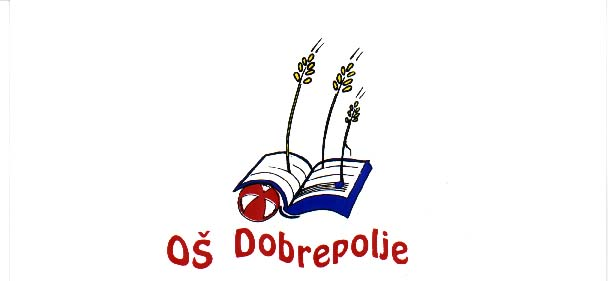 DOBREPOLJEVIDEM 80, 1312 VIDEM-DOBREPOLJETel: (01) 7807-210, Fax: 7807-210e-mail: O-dobrepolje.Lj.@quest.arnes.siDatum:  18.2.2020	Na podlagi 13.,  17. člena ter v povezavi z 22., 23., 26.,  31. členom poslovnika sveta staršev JVIZ OŠ Dobrepolje sklicujem 2. redno sejo Sveta staršev v šolskem letu 2019/20, ki bo v torek, 25.2.2020 ob 18. uri, v prostorih PŠ Struge, Lipa 16.Predlagam naslednji dnevni red:Pregled in potrditev zapisnika 1. redne seje Prometna signalizacija okoli JVIZ OŠ Dobrepolje in varne šolske poti, na sejo vabljen župan g. Igor Ahačevčič Analiza vprašalnika o življenju učencev v šoli - prehranaOdstop predstavnika sveta staršev zavoda, g. Stare in izvolitev novega   Delno poročilo LDN vrtec RingarajaPoročilo o dejavnosti in tekmovanjih na šoliImenovanje zastopnikov OŠ  Videm - Dobrepolje v aktiv svetov staršev UE Grosuplje RaznoGradivo k točkam:Skupno gradivo: kratka obrazložitev točk in predlogi sklepovad 1.	Zapisnik 1. redne seje (25.9.2019)ad 2.	Pobuda in odgovor občine Dobrepolje glede prometne signalizacije  ad 3. 	Analiza vprašalnika ad 4.   Odstopna izjava g. Stare in poziv k predložitvi kandidatur za izvolitev novega predstavnika sveta zavoda ad 5.   Delno poročilo LDN vrtec Ringarajaad 6.   Poročilo o dejavnostih in tekmovanjih na šoliGradivo bo dostopno tudi na spletni strani šole pod zavihkom starši/svet staršev.Odsotnost s seje lahko do začetka seje sporočite na elektronski naslov svet_starsev@googlegroups.com ali po telefonu na 01 780 7210. V primeru odsotnosti brez predhodnega opravičila se šteje, da ste neopravičeno odsotni, kar je v primeru ponovitve podlaga za razrešitev ( 7. člen poslovnika). S spoštovanjem,	predsednica Sveta staršev 	Lidija Hočevar, l.r.Vabilo poslano: (i) članom Sveta staršev; (ii) ravnatelju in pomočnicama; (iii) vodji podružnične šole v Strugah; (iii) županu g. Igorju Ahačevčič; (iv) predstavnici staršev vrtčevskih otrok v svetu zavoda. Vabilo z gradivom je razposlano po elektronski pošti prek medija Google Groups.